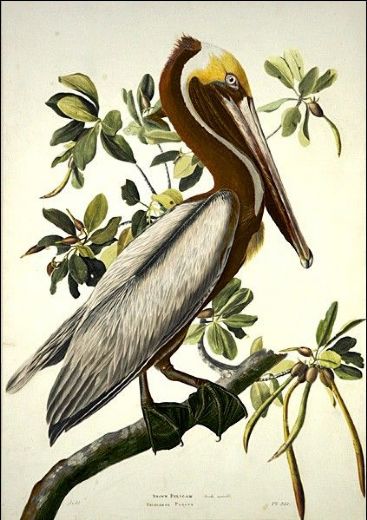 Coffee         9:30 AM…………time to bid on silent auction itemsMeeting   10:15 AM………....program/museum tourLunch       12:00 AM…………followed by silent auction winners$20 per personYour received check is your reservation! Please make out check out to LGCF District 8 and mail by Oct. 1 to:Sara Fuhrer PO Box 55   Lecompte, LA 71346Questions to Sara Fuhrer, VP, Lecompte Garden Club at 985-237-9848Name__________________________________________________________________Address_________________________________________________________________________Garden Club_____________________________________________________________________Status: Garden Club, Position (member/officer) ____________________________